Об утверждении показателей эффективности деятельностимуниципальных бюджетных и казенных учреждений, находящихся в ведении Управления образования Администрации ЗАТО г. ЗеленогорскаВ целях реализации Федерального закона от 08.05.2010 № 83-ФЗ «О внесении изменений в отдельные законодательные акты Российской Федерации в связи с совершенствованием правового положения государственных (муниципальных) учреждений», в соответствии с постановлением Правительства Российской Федерации от 12.04.2013 № 329 «О типовой форме трудового договора с руководителем государственного (муниципального) учреждения», руководствуясь Уставом города,1. Утвердить показатели эффективности деятельности муниципальных бюджетных и казенных учреждений, находящихся в ведении Управления образования Администрации ЗАТО г. Зеленогорска, согласно приложению к настоящему постановлению. 2. Настоящее постановление вступает в силу в день, следующий за днем его опубликования в газете «Панорама».3. Контроль за выполнением настоящего постановления возложить на заместителя Главы ЗАТО г. Зеленогорска по вопросам социальной сферы.Глава ЗАТО г. Зеленогорска 						  М.В. СперанскийПриложениек постановлению АдминистрацииЗАТО г. Зеленогорскаот 23.09.2019 № 167-пПоказатели эффективности деятельности муниципальных бюджетных и казенных учреждений, находящихся в ведении Управления образования Администрации ЗАТО г. ЗеленогорскаМуниципальные бюджетные образовательные учрежденияМуниципальное казенное учреждение «Центр обеспечения деятельности учреждений»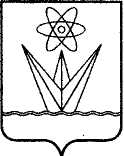 АДМИНИСТРАЦИЯЗАКРЫТОГО АДМИНИСТРАТИВНО – ТЕРРИТОРИАЛЬНОГО ОБРАЗОВАНИЯ ГОРОДА  ЗЕЛЕНОГОРСКА КРАСНОЯРСКОГО КРАЯП О С Т А Н О В Л Е Н И ЕАДМИНИСТРАЦИЯЗАКРЫТОГО АДМИНИСТРАТИВНО – ТЕРРИТОРИАЛЬНОГО ОБРАЗОВАНИЯ ГОРОДА  ЗЕЛЕНОГОРСКА КРАСНОЯРСКОГО КРАЯП О С Т А Н О В Л Е Н И ЕАДМИНИСТРАЦИЯЗАКРЫТОГО АДМИНИСТРАТИВНО – ТЕРРИТОРИАЛЬНОГО ОБРАЗОВАНИЯ ГОРОДА  ЗЕЛЕНОГОРСКА КРАСНОЯРСКОГО КРАЯП О С Т А Н О В Л Е Н И ЕАДМИНИСТРАЦИЯЗАКРЫТОГО АДМИНИСТРАТИВНО – ТЕРРИТОРИАЛЬНОГО ОБРАЗОВАНИЯ ГОРОДА  ЗЕЛЕНОГОРСКА КРАСНОЯРСКОГО КРАЯП О С Т А Н О В Л Е Н И ЕАДМИНИСТРАЦИЯЗАКРЫТОГО АДМИНИСТРАТИВНО – ТЕРРИТОРИАЛЬНОГО ОБРАЗОВАНИЯ ГОРОДА  ЗЕЛЕНОГОРСКА КРАСНОЯРСКОГО КРАЯП О С Т А Н О В Л Е Н И Е23.09.2019г. Зеленогорскг. Зеленогорск№167-п№п/пНаименование показателяКритерии оценки показателяОтчетный период1.Показатели, характеризующие основную деятельность учрежденияПоказатели, характеризующие основную деятельность учрежденияПоказатели, характеризующие основную деятельность учреждения1.1.Результаты независимой оценки качества условий оказания услуг учреждением Общая сумма баллов по результатам независимой оценки качества условий оказания услуг учреждением не менее 61 баллаОтчетный год, в котором проводилась независимая оценка качества условий оказания услуг учреждением1.2.Результаты выполнения плана по устранению недостатков, выявленных в ходе проведения независимой оценки качества условий оказания услуг учреждением Выполнение мероприятий плана по устранению недостатков, выявленных в ходе проведения независимой оценки качества условий оказания услуг учреждением, в установленный данным планом срокОтчетный год1.3.Результаты выполнения муниципального заданияИтоговая оценка выполнения муниципального задания учреждением не менее чем на 95% от планового значенияОтчетный год1.4.Результаты выполнения задач, определенных отраслевыми федеральными, краевыми и муниципальными нормативными актами (Национальным проектом «Образование», муниципальной программой «Развитие образования в городе Зеленогорске»):Результаты выполнения задач, определенных отраслевыми федеральными, краевыми и муниципальными нормативными актами (Национальным проектом «Образование», муниципальной программой «Развитие образования в городе Зеленогорске»):Результаты выполнения задач, определенных отраслевыми федеральными, краевыми и муниципальными нормативными актами (Национальным проектом «Образование», муниципальной программой «Развитие образования в городе Зеленогорске»):ведение инновационной работы;наличие статуса инновационной площадки, стажировочного центра, пилотного учреждения на муниципальном, краевом и федеральном уровняхЕжеквартальнодостижения учреждения в федеральных, краевых программах, проектах, конкурсах;наличие побед, призовых мест на муниципальном, краевом, федеральном уровняхЕжеквартальнокачественная подготовка обучающихся (для общеобразовательных учреждений);- 100% обучающихся, получивших аттестаты об основном общем и среднем общем образовании;- отсутствие обучающихся, имеющих академическую задолженностьЕжеквартально1.5.Обеспечение стабильного функционирования учреждения в соответствии с требованиями законодательства Отсутствие замечаний (нарушений), выявленных во время плановых и внеплановых проверок контролирующими (надзорными) органамиЕжеквартально1.5.Обеспечение стабильного функционирования учреждения в соответствии с требованиями законодательства Наличие подписанного акта муниципальной комиссии о готовности муниципального бюджетного образовательного учреждения к новому учебному годуОтчетный год2.Показатели, характеризующие финансово-экономическую деятельность учрежденияПоказатели, характеризующие финансово-экономическую деятельность учрежденияПоказатели, характеризующие финансово-экономическую деятельность учреждения2.1Целевое и эффективное использование бюджетных и внебюджетных средствИсполнение плана финансово-хозяйственной деятельности не менее чем на 95% от планового назначенияОтчетный год2.2.Привлечение дополнительных источников финансированияПривлечение дополнительных источников финансирования (гранты, внебюджетные средства, платные услуги)Отчетный год3.Показатели, характеризующие кадровую работу в учрежденииПоказатели, характеризующие кадровую работу в учрежденииПоказатели, характеризующие кадровую работу в учреждении3.1.Выполнение установленного трудовым договором целевого показателя средней заработной платы отдельных категорий работников, определенных указами Президента Российской Федерации100 %Отчетный год3.2.Создание условий для повышения профессиональной компетентности работников Выполнение плана-графика повышения квалификации работников учрежденияЕжеквартально3.3.Сохранение стабильных социально-трудовых отношений в учрежденииОтсутствие  жалоб работников учреждения по обеспечению условий труда в соответствии с трудовым законодательствомЕжеквартально3.4.Выполнение квоты по приему на работу инвалидов в соответствии со статьей 20 Федерального закона от 24.11.1995 № 181-ФЗ «О социальной защите инвалидов в Российской Федерации», Законом Красноярского края от 29.01.2004 № 9-1712 «О квотировании рабочих мест для инвалидов»Выполнение квоты по приему на работу инвалидовОтчетный год№п/пНаименование показателяКритерии оценки показателяОтчетный период1.Показатели, характеризующие основную деятельность учрежденияПоказатели, характеризующие основную деятельность учрежденияПоказатели, характеризующие основную деятельность учреждения1.1.Выстраивание эффективных взаимодействий с обслуживаемыми учреждениями для достижения уставных целей учрежденияНаличие договоров о безвозмездном оказании услуг с учреждениями, находящимися в ведении Управления образования Администрации ЗАТО       г. ЗеленогорскаЕжеквартально1.2.Отсутствие кредиторской задолженности по начисленным выплатам по оплате труда перед работниками обслуживаемых учрежденийОтсутствие кредиторской задолженностиЕжеквартально 1.3.Соблюдение сроков и достоверности бухгалтерской, налоговой и статистической отчетности (ежемесячной, квартальной, годовой), в том числе по обслуживаемым учреждениямОтсутствие замечаний по сдаче бухгалтерской,  статистической, налоговой и пенсионной отчетности в отчетный период, в том числе от руководителей обслуживаемых учрежденийЕжеквартально1.4.Отсутствие в отчетном периоде предписаний надзорных и контролирующих органов Отсутствие  замечаний (нарушений), выявленных во время плановых и внеплановых проверок контролирующими  (надзорными) органамиЕжеквартально 2.Показатели, характеризующие финансово-экономическую деятельность учрежденияПоказатели, характеризующие финансово-экономическую деятельность учрежденияПоказатели, характеризующие финансово-экономическую деятельность учреждения2.1Целевое и эффективное использование бюджетных и внебюджетных средствИсполнение сметы не менее чем на 95% от планового назначенияОтчетный год3.Показатели, характеризующие кадровую работу в учрежденииПоказатели, характеризующие кадровую работу в учрежденииПоказатели, характеризующие кадровую работу в учреждении3.1.Укомплектованность учреждения кадрамиНе ниже 90% от планового значенияОтчетный год3.2.Сохранение стабильных социально-трудовых отношенийОтсутствие жалоб работников учреждения по обеспечению условий труда в соответствии с трудовым законодательствомЕжеквартально3.3.Выполнение квоты по приему на работу инвалидов в соответствии со статьей 20 Федерального закона от 24.11.1995 № 181-ФЗ «О социальной защите инвалидов в Российской Федерации», Законом Красноярского края от 29.01.2004 № 9-1712 «О квотировании рабочих мест для инвалидов»Выполнение квоты по приему на работу инвалидовОтчетный год